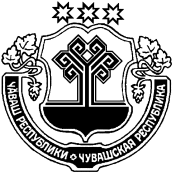   Об утверждении Порядка поощрения муниципальной управленческой команды Русско-Алгашинского сельского поселения Шумерлинского района Чувашской Республики, деятельность которых способствовала достижению Чувашской Республикой значений (уровней) показателей для оценки эффективности деятельности высших должностных лиц (руководителей высших исполнительных органов государственной власти) субъектов Российской Федерации и деятельности органов исполнительной власти субъектов Российской Федерации, в 2021 году 	В соответствии с постановлением Кабинета Министров Чувашской Республики от 09.07.2021 № 295 «О поощрении региональной и муниципальных управленческих команд Чувашской Республики, деятельность которых способствовала достижению Чувашской Республикой значений (уровней) показателей для оценки эффективности деятельности высших должностных лиц (руководителей высших исполнительных органов государственной власти) субъектов Российской Федерации и деятельности органов исполнительной власти субъектов Российской Федерации, в 2021 году» администрация Русско-Алгашинского сельского поселения Шумерлинского района Чувашской Республики п о с т а н о в л я е т:         1. Утвердить прилагаемый Порядок поощрения муниципальной управленческой команды Русско-Алгашинского сельского поселения, деятельность которой способствовала достижению Чувашской Республикой значений (уровней) показателей для оценки эффективности деятельности высших должностных лиц (руководителей высших исполнительных органов государственной власти) субъектов Российской Федерации и деятельности органов исполнительной власти субъектов Российской Федерации, в 2021 году.2. Настоящее постановление вступает в силу с момента его подписания. Глава Русско-Алгашинского сельского поселения Шумерлинского района                                                                       В.Н.Спиридонов                     Приложение к постановлению администрацииРусско-Алгашинского сельского поселения от 02.08.2021 № 43 П О Р Я Д О Кпоощрения муниципальной управленческой команды Русско-Алгашинского сельского поселения Шумерлинского района Чувашской Республики, деятельность которой способствовала достижению Чувашской Республикой значений (уровней) показателей для оценки эффективности деятельности высших должностных лиц (руководителей высших исполнительных органов государственной власти) субъектов Российской Федерации и деятельности органов исполнительной власти субъектов Российской Федерации, в 2021 году1. Настоящий Порядок устанавливает правила поощрения в 2021 году муниципальной управленческой команды Русско-Алгашинского сельского поселения Шумерлинского района Чувашской Республики, деятельность которой способствовала достижению Чувашской Республикой значений (уровней) показателей для оценки эффективности деятельности высших должностных лиц (руководителей высших исполнительных органов государственной власти) субъектов Российской Федерации и деятельности органов исполнительной власти субъектов Российской Федерации (далее - показатели эффективности).2. В целях реализации настоящего Порядка в состав муниципальной управленческой команды Русско-Алгашинского сельского поселения Шумерлинского района Чувашской Республики (далее - муниципальная управленческая команда) входят:лица, замещающие муниципальные должности; лица, замещающие должности муниципальной службы (далее - муниципальные служащие) Русско-Алгашинского сельского поселения Шумерлинского района Чувашской Республики.3. Источником предоставления средств на цели, указанные в пункте 1 настоящего Порядка, являются средства дотаций (грантов) в форме межбюджетных трансфертов, предоставляемых в 2021 году из бюджета Шумерлинского района Чувашской Республики за достижение показателей деятельности органов исполнительной власти Чувашской Республики для поощрения муниципальных управленческих команд. 4. Сумма поощрения может быть направлена на разовое премирование лиц, входящих в состав муниципальной управленческой команды. 5. При определении размера поощрения, учитывается вклад лица, входящего в состав муниципальной управленческой команды, в достижение показателей эффективности за 2020 год, в том числе:                -  активное участие в общественно - политических значимых мероприятиях Русско-Алгашинского сельского поселения, Шумерлинского района;            - оперативность и профессионализм муниципального служащего (лица, замещающего муниципальную должность) в решении вопросов, входящих в его компетенцию, своевременную подготовку документов и выполнение поручений руководства, сдача отчетов;            - личный вклад муниципального служащего (лица, замещающего муниципальную должность) в жизнь  Русско-Алгашинского сельского поселения, Шумерлинского района (участие в субботниках, проведение  мероприятий районного и республиканского  значения);             - выполнение в оперативном режиме большого объема работы.6. Конкретный размер поощрения устанавливается распоряжением администрации   Русско-Алгашинского сельского поселения Шумерлинского района.7.  Размер разовой премии для проработавших неполный отчетный период, вновь принятых или находившихся в отпуске по уходу за ребёнком лиц, входящих в состав муниципальной управленческой команды, исчисляется исходя из фактически отработанного времени за премируемый период. 8. Средства на поощрение предоставляются в пределах лимитов бюджетов обязательств на 2021 год, доведенных в установленном порядке до соответствующего главного распорядителя бюджетных средств.ЧĂВАШ  РЕСПУБЛИКИÇĚМĚРЛЕ РАЙОНĚЧУВАШСКАЯ РЕСПУБЛИКА ШУМЕРЛИНСКИЙ  РАЙОН  ВЫРĂС УЛХАШ ЯЛ ПОСЕЛЕНИЙĚН ПУÇЛĂХĚ ЙЫШĂНУ02 .08.2021 №43Вырăс Улхаш салиГЛАВА РУССКО-АЛГАШИНСКОГО СЕЛЬСКОГО ПОСЕЛЕНИЯ ПОСТАНОВЛЕНИЕ02 .08.2021 № 43село Русские Алгаши